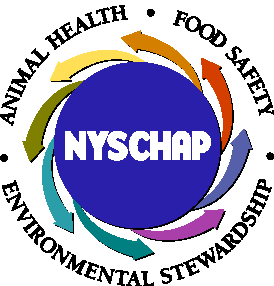 Risk FactorsRisk InformationInformational StatementIntervention tacticRisk factors on this farm                    (level of implementation)          FarmFeasibilityY,NBiosecurityContact with non-resident cattle and other livestockResident Cattle & CalvesPets and pestsEquipment Contact with non-resident livestock creates a risk for salmonella introduction into the herdAvoid opportunities for fence-line contact with neighboring livestockDo not commingle animals from different farms on pasture.Isolate introduced livestock for 2 weeks.Salmonella is easily spread between groups of resident cattle. Calves are a critical/frequent group at risk.Clean equipment, clothes and boots between all groups, particularly when entering or leaving calf housingIsolate sick cows and calves, handle them lastAggressively monitor and treat fresh and sick cattleDo not feed waste milk from sick cows to calvesMaximize colostrum intake and quality for calvesMaximize feed intake in the periparturient period.Pets and pests and waterfowl can carry salmonella. Restrict pet, rodent and bird access to stored feeds and feedbunks  Implement rodent and bird control programRemove dead pests from feeds as soon as detectedEquipment can be a means of transmitting Salmonella around the farm and between farmsEquipment, and vehicles should be cleaned between groups of animals2.)  Manure Management Salmonella exposureManure may contain salmonella.Restrict access to surface water (originating either on or off-farm) which may contain manure.Allow 30 days between spreading manure on pasture and grazing or between spreading on crops and harvestPrevent manure runoff throughout all facilities.Avoid tracking of manure through facilities on equipment, vehicles and boots3.)  Feed ManagementContaminationFeeds can become contaminated with salmonella in the feedmill or on the farm.Feeding equipment, particularly calf feeding buckets and bottles, should be washed between usesDo not use the same equipment for feed and manureAsk feed suppliers about quality and pest control in their mills, storage and transportAvoid feed contamination by runoff, human, or equipment traffic or animalsDo not use manure byproducts (solids) in cattle feeds4.) Water ManagementContaminationWater can become contaminated with salmonella from many sourcesProtect well heads from manure and septic runoffRestrict cattle access to surface water sourcesRestrict cattle access to flooded barnyards or lots5.) FacilitiesSpread of salmonellaAvoid walking across feedManure laden water may contain salmonellaProvide good drainage to reduce puddling and build up of water in cattle areas eg, silage effluent, flush water, rainwater runoffWash and disinfect calf housing between calves to break cycle of salmonella growth6.) Quality AssuranceAntimicrobial usageCulling cowsUse of antimicrobials can increase resistance of salmonella and decrease competitive floraMinimize use of fed antimicrobialsAlways follow label directions when using antimicrobialsNon-ambulatory cows shed more salmonellaCull cows in a timely fashion, before they go downPublic HealthSalmonella can infect humans Salmonella can infect farm families; especially young children and the elderly.Hands should be washed well, using soap and warm water and scrubbing for 15 seconds, before returning to the household.Outer garments and footwear exposed to infected animals and their discharges should not be brought into the household. Do not drink raw milk.